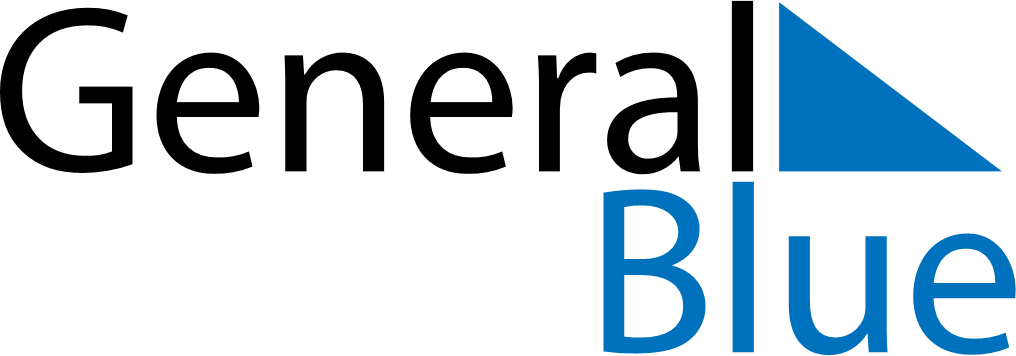 August 2020August 2020August 2020August 2020BrazilBrazilBrazilSundayMondayTuesdayWednesdayThursdayFridayFridaySaturday123456778910111213141415Father’s Day161718192021212223242526272828293031